LINK REGISTRASI :	https://ftzbbk.bpbatam.go.id/registrasi.php/registrasi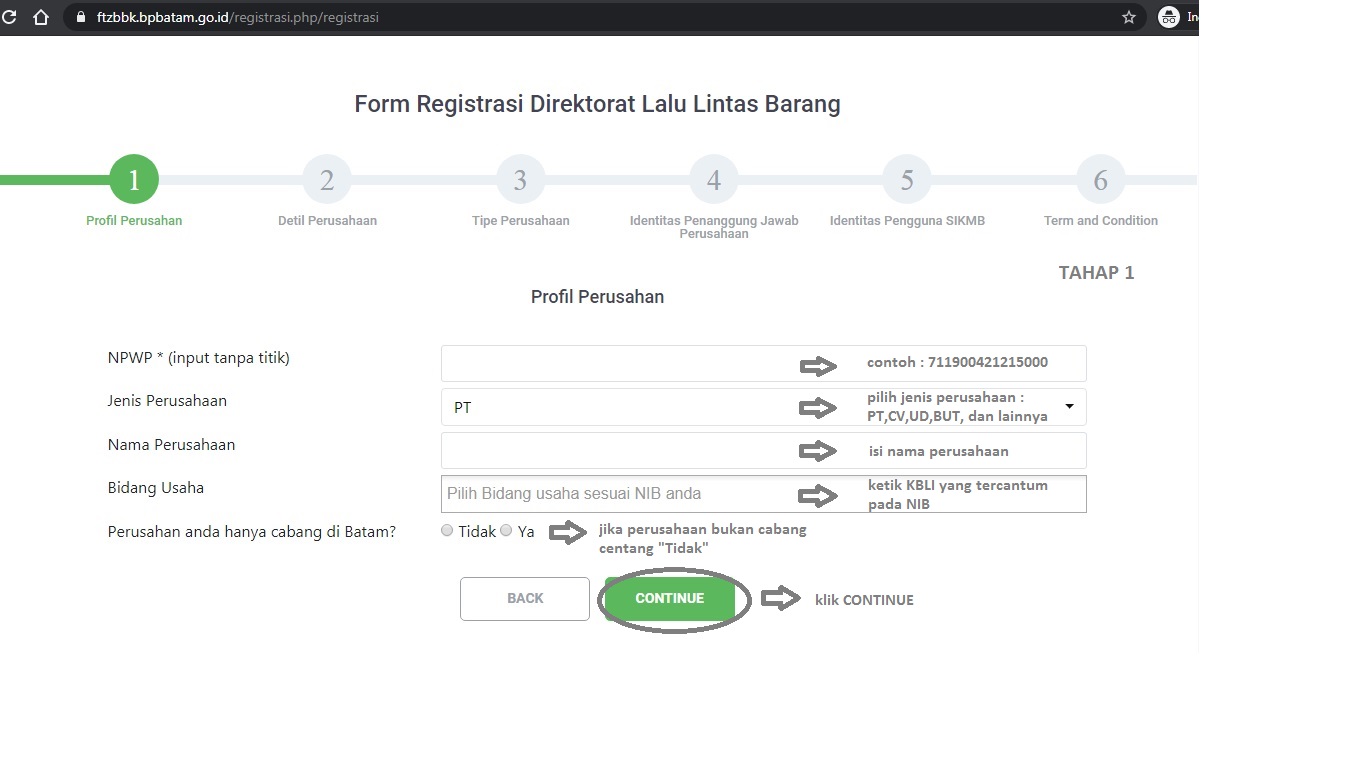 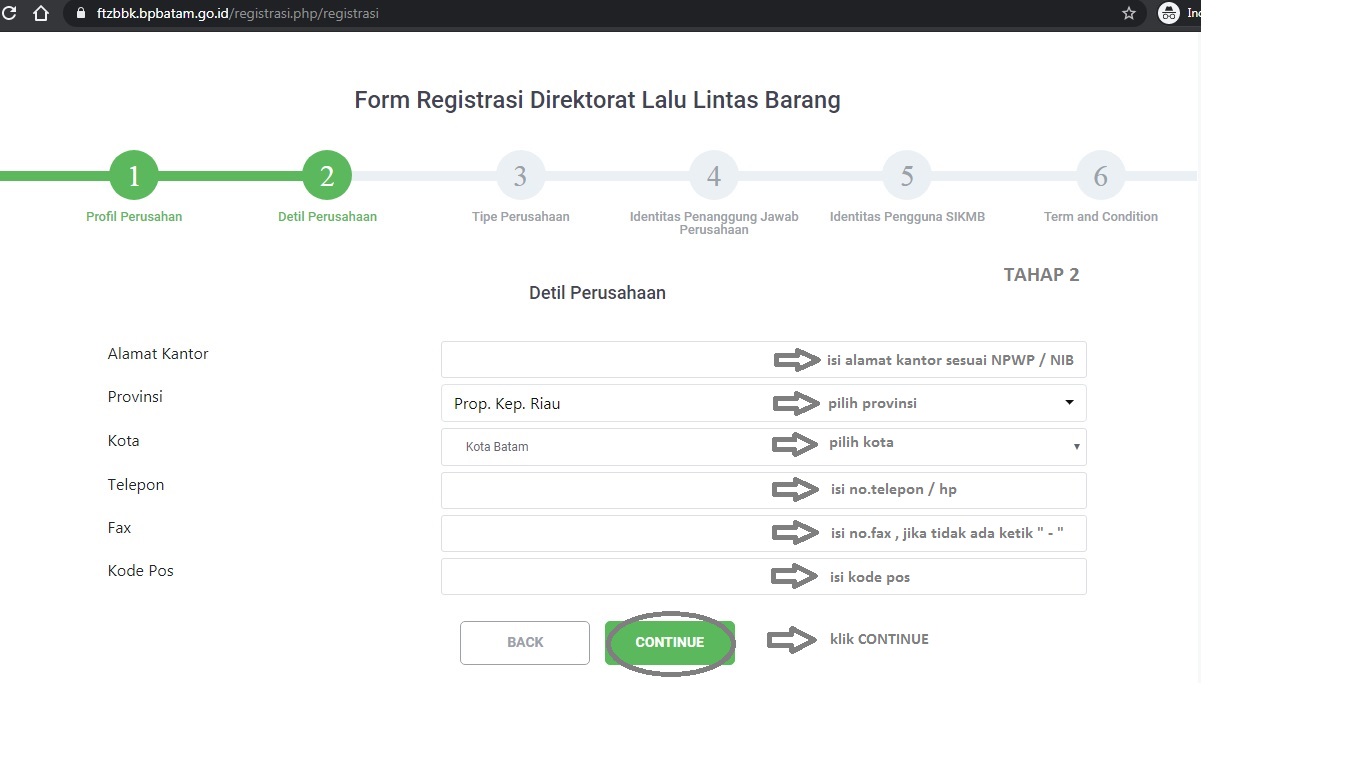 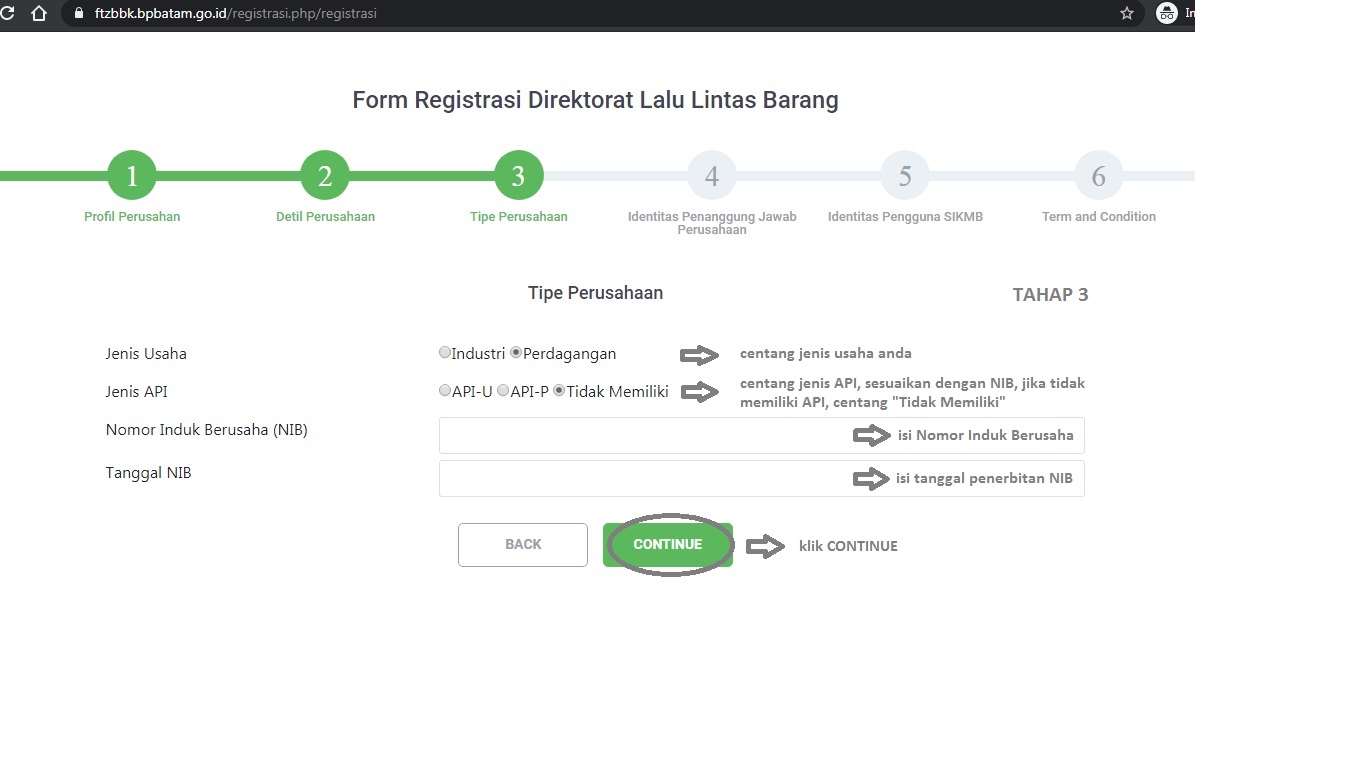 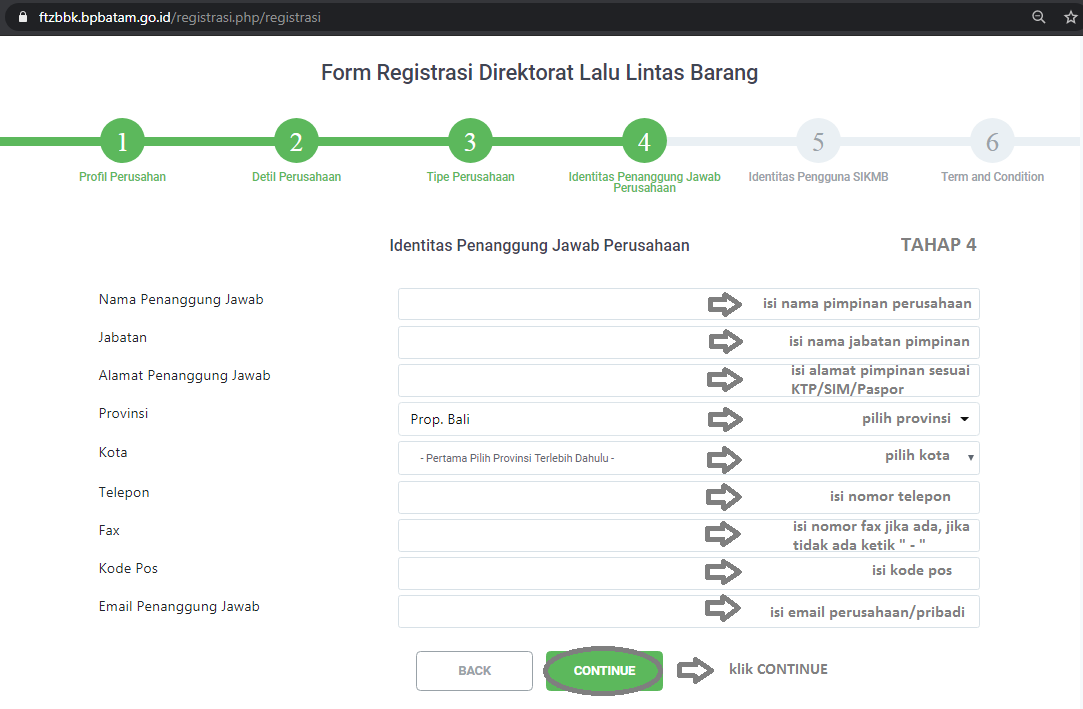 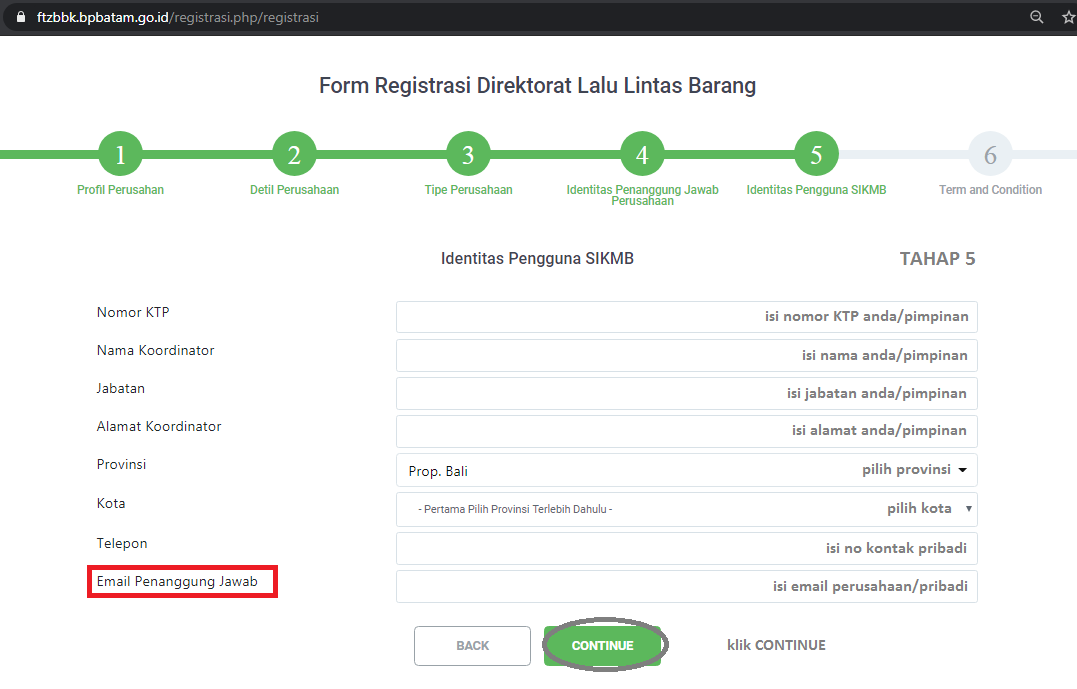 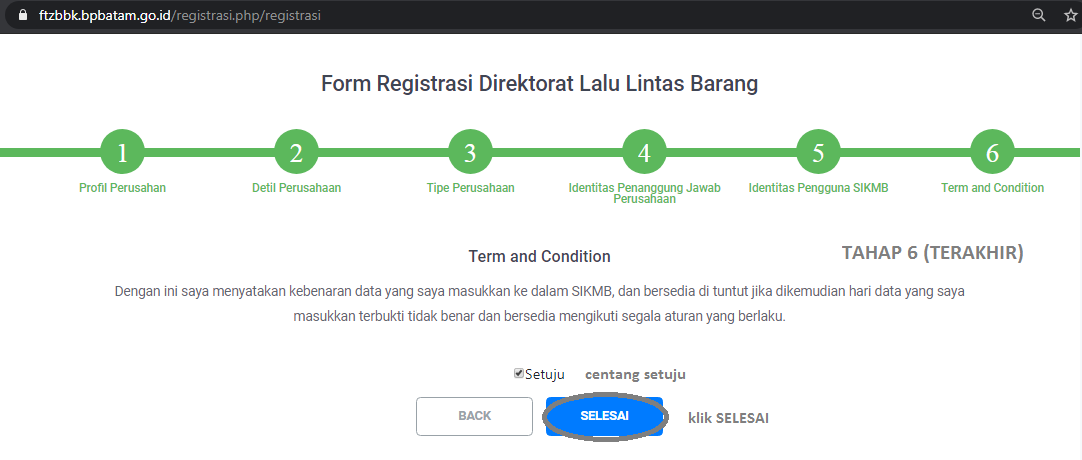 HAK AKSES/ACCOUNT SISTEM AKAN DIKIRIM MELALUI EMAIL ANDA/PERUSAHAAN (CEK FOLDER SPAM / JUNK)TERIMA KASIH